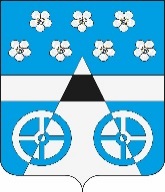 АДМИНИСТРАЦИЯ СЕЛЬСКОГО ПОСЕЛЕНИЯ ЛОПАТИНО МУНИЦИПАЛЬНОГО РАЙОНА ВОЛЖСКИЙ САМАРСКОЙ ОБЛАСТИПОСТАНОВЛЕНИЕот « 23 »  декабря  2016 г.  № 1201Об утверждении  Программы комплексного социально-экономического развития сельского поселения Лопатино муниципального района Волжский Самарской области на 2016-2025 гг.          В целях повышения качества жизни населения, его занятости и самозанятости, экономических, социальных и культурных возможностей на основе развития сельхозпроизводства, предпринимательства, личных подсобных хозяйств торговой инфраструктуры и сферы услуг на территории сельского поселения Большая Черниговка, руководствуясь Уставом поселения,                                       П О С Т А Н О В И Л : Утвердить Программу комплексного социально-экономического развития сельского поселению Лопатино муниципального  района Волжский Самарской области на 2016-2025 гг.Контроль за исполнением настоящего постановления возложить на Первого заместителя главы сельского поселения Лопатино – Рузанова Дмитрия Петровича.Настоящее постановление опубликовать на официальном сайте администрации сельского поселения Лопатино в Интернете.   Глава сельского поселения Лопатино                                  В.Л.Жуков                                                  «УТВЕРЖДЕНА»                                                                                            Постановлением Главы                                                                                                                                                  сельского поселения Лопатино                                                                    муниципального района Волжский                                                             Самарской области                                                                                от  « 23 » декабря 2016 года № 1201            ПРОГРАММА КОМПЛЕКСНОГО СОЦИАЛЬНО-ЭКОНОМИЧЕСКОГО РАЗВИТИЯ  СЕЛЬСКОГО ПОСЕЛЕНИЯ  ЛОПАТИНОМУНИЦИПАЛЬНОГО РАЙОНА ВОЛЖСКИЙ САМАРСКОЙ ОБЛАСТИна  2016- 2025 гг.2016ПРОГРАММА КОМПЛЕКСНОГО СОЦИАЛЬНО-ЭКОНОМИЧЕСКОГО РАЗВИТИЯ СЕЛЬСКОГО ПОСЕЛЕНИЯ ЛОПАТИНО МУНИЦИПАЛЬНОГО РАЙОНА ВОЛЖСКИЙ САМАРСКОЙ ОБЛАСТИ НА  2016-2025 годы.Паспорт программы. 1. ВведениеНеобходимость реализации  закона № 131-ФЗ от 06.10.2003 «Об общих принципах организации местного самоуправления в Российской Федерации» актуализировала потребность местных властей  в разработке  эффективной  стратегии развития не только на муниципальном уровне, но и на уровне отдельных сельских поселений.Стратегический план развития сельского поселения отвечает потребностям  и проживающего на его территории населения, и объективно происходящих на его территории процессов. Программа комплексного  социально – экономического развития  сельского поселения Лопатино муниципального района Волжский Самарской области  (далее – Программа) содержит  чёткое представление  о  стратегических целях, ресурсах, потенциале  и об основных направлениях социального развития поселения на среднесрочную перспективу. Кроме того, Программа содержит совокупность  увязанных по ресурсам, исполнителям и срокам реализации мероприятий, направленных на достижение стратегических целей социального развития сельского поселения.Цели развития поселения и программные мероприятия, а также необходимые для их реализации ресурсы, обозначенные в Программе,  могут ежегодно корректироваться и дополняться в зависимости от складывающейся ситуации, изменения внутренних и внешних условий.Разработка настоящей Программы обусловлена необходимостью определить приоритетные по социальной значимости стратегические линии устойчивого развития сельского поселения Лопатино   - доступные для потенциала территории, адекватные географическому, демографическому, экономическому, социокультурному потенциалу, перспективные и актуальные для социума поселения. Программа устойчивого развития направлена на осуществление комплекса мер, способствующих стабилизации и развитию экономики, повышению уровня занятости населения, решению остро стоящих социальных проблем, межведомственной, межмуниципальной и межрегиональной кооперации.Главной целью Программы является повышение качества жизни населения, его занятости и самозанятости экономических, социальных и культурных возможностей на основе развития сельхозпроизводства, предпринимательства, личных подсобных хозяйств торговой инфраструктуры и сферы услуг. Благоприятные условия для жизни населения - это возможность полноценной занятости, получения высоких и устойчивых доходов, доступность широкого спектра социальных услуг, соблюдение высоких экологических стандартов жизни. В первую очередь это налаживание эффективного управления, рационального использования финансов и собственности. Для обеспечения условий  успешного выполнения мероприятий  Программы, необходимо на уровне каждого поселения разрабатывать механизмы, способствующие эффективному протеканию процессов реализации Программы. К числу таких механизмов относится  совокупность необходимых нормативно-правовых актов, организационных, финансово-экономических,  кадровых и других мероприятий, составляющих условия и предпосылки  успешного выполнения мероприятий Программы и достижения целей социального развития сельского поселения. Социально-экономическая ситуация  и потенциал развития  сельского поселения Лопатино  муниципального района Волжский Самарской  области.2.1. Анализ социального развития сельского поселенияОбщая площадь сельского поселения   составляет 12469,0  га. Численность населения по данным на 01.01.2016 года составила  7383 человека. В состав поселения входят 8 ( восемь) населенных пунктов с численностью населения на 01.01.2016г.:             - село Лопатино –административный центр – 805 чел.             - поселок НПС «Дружба» ……………………- 1666чел.             - поселок Самарский …………………………– 968 чел.             - поселок Новолопатинский ………………... – 132 чел.             - поселок Новоберезовский …………………– 398 чел.             - поселок Березки …………………………… – 27 чел.             - поселок Придорожный …………………….– 3297 чел.                в том числе:             -поселок Придорожный ……………………..-   218 чел.             - жилой массив Яицкое ………………………– 847 чел.             - поселок Южный Город…………………….. -  2232 чел.          Итого в сельском поселения Лопатино на начало текущего года проживает     7383 человека. По сравнению с 2014 годом число жителей увеличилось на 1967 человек. Наличие земельных ресурсов сельского поселения Лопатино:		                  Таб.1Из приведенной таблицы видно, что сельскохозяйственные угодья занимают 40 %. Земли сельскохозяйственного назначения являются экономической основой поселения.2.2   Административное делениеСельское поселение  включает в себя 8 населенных пунктов, с административным центром  в с. Лопатино по состоянию на 01.01.2016г.										Таб.2 2.3 Демографическая ситуация Общая  численность  населения сельского поселения Лопатино на 01.01.2016 года  составила 7383 человека. Численность  трудоспособного  возраста  составляет  4243 человека ( 57 % от общей  численности). Данные о возрастной структуре населения на 01. 01. 2016г.											                     Таб.3Демографическая ситуация в сельском поселении   в 2016 году улудшилась по сравнению с предыдущими периодами,  число родившихся  превышает число умерших. Баланс  населения  также улучшается, из-за  заселения мкр. « Южный город», который увеличивает численность населения и увеличение трудоспособного населения. Динамика роста населенияТаб. 42.4    Рынок труда в поселении   Численность трудоспособного населения - 5073 человека. Доля численности населения в трудоспособном возрасте от общей составляет  69 %. В связи с банкротством колхозов часть трудоспособного населения вынуждена работать за пределами сельского поселения .Таб.5   Из приведенных данных видно, что лишь 95  % граждан трудоспособного возраста трудоустроены. Пенсионеры составляют 19 %  населения. 2.5 Развитие отраслей социальной сферыПрогнозом на 2016 год и на период до 2025 года  определены следующие приоритеты социального  развития сельского поселения Лопатино муниципального района Волжский Самарской  области:-повышение уровня жизни населения сельского поселения Лопатино в т.ч. на основе развития социальной инфраструктуры;-улучшение состояния здоровья населения на основе доступной широким слоям населения медицинской помощи и повышения качества медицинских услуг;-развитие жилищной сферы в сельском поселении ;-создание условий для гармоничного развития подрастающего поколения в сельском   поселении ;-сохранение культурного наследия.2.6 КультураПредоставление услуг населению в области культуры в сельском поселении  осуществляет:- МБУК КРЦ « Самарский» п. Самарский - СДК с. Лопатино- Школа искусств  № 4 с. ЛопатиноВ Домах культуры поселения созданы взрослые и детские коллективы, работают кружки для взрослых и детей различных направлений: театральные, танцевальные, музыкальные и т.д. Одним из основных направлений работы  является работа по организации досуга детей и подростков, это: проведение интеллектуальных игр, дней молодежи, уличных и настольных игр, викторин и т.д.Задача в культурно-досуговых учреждениях - вводить инновационные формы организации досуга населения и  увеличить процент охвата населения  Проведение этих мероприятий позволит увеличить обеспеченность населения сельского поселения культурно-досуговыми учреждениями и качеством услуг. Таб. 2.7.  Физическая культура и спорт								                                                                                                            Таб.6В сельском поселении. ведется спортивная работа в   секциях: волейбол, футболВ зимний период любимыми видами спорта среди населения является катание на коньках, на лыжах. 2.8    ОбразованиеНа территории поселения находится 2 школы, 2 садика,												      Таб.6В общеобразовательных учреждениях трудятся порядка 45 педагогов, большая часть из которых имеет высшее профессиональное образование.Кадровый состав педагогов обновляется за счет привлечения молодых специалистов к работе в сельской местности2.9  Здравоохранение            На территории поселения находится следующие медучреждения.Причина высокой заболеваемости населения кроется в т.ч. и в особенностях проживания на селе:          низкий жизненный уровень,           отсутствие средств на приобретение лекарств,          низкая социальная культура,          малая плотность населения,          высокая степень алкоголизации населения поселения.Многие больные обращаются за медицинской помощью лишь в случаях крайней необходимости, при значительной запущенности заболевания и утяжелении самочувствия.2.10 Социальная защита населенияНа территории сельского поселения  осуществляет свою деятельность отделение   Численность сотрудников –8человек, из которых 7 социальных работника. На сегодняшний день социальной службой обслуживается  60 человек.2.11 Жилищный фондСостояние жилищно - коммунальной сферы сельского поселенияДанные о характеристике существующего жилого фонда сельского поселения Лопатино представлены в таблице Характеристика жилого фонда сельского поселения Лопатино(по состоянию на 01.01.2016 г.)Данные о существующем жилищном фонде Жители сельского поселения   активно участвуют в различных программах по обеспечению жильем: «Жилье молодым семьям»,  «Молодые специалисты на селе» и т.д. поступают из федерального и областного бюджета и выделяются гражданам на строительство приобретение жилья до 65 % от стоимости  построенного приобретенного жилья  в виде безвозмездных субсидий.             К услугам  ЖКХ,  предоставляемым  в поселении,  относится водоснабжение, водоотведение населения и вывоз мусора. Не газифицирован поселок Березки и частично не газифицирован ж.м.Яицкое ( ПСХ ЗИМ) .Развитие среды проживания населения сельского поселения создаст непосредственные условия для повышения качества жизни нынешнего и будущих поколений жителей. Перед органами местного самоуправления поселения стоит задача развития коммунальной инфраструктуры, повышения эффективности и надежности функционирования жилищно-коммунального комплекса. Поселение не может развиваться без учета состояния и перспектив развития инженерных систем жизнеобеспечения, которые включают в себя такие составные части, как газоснабжение, электроснабжение и водоснабжение.Непосредственно под развитием систем коммунальной инфраструктуры поселения понимается проведение комплекса мероприятий нормативно-правового, организационного и иного характера, направленных на повышение качества жизни населения поселения, понимание жителями поселения сложности проводимой коммунальной реформы, а также подготовку и проведение соответствующих инвестиционных программ.3. Основные стратегическими направлениями развития поселенияИз   анализа вытекает, что стратегическими направлениями развития поселения должны стать  следующие действия:Экономические:1.    Содействие развитию крупному сельскохозяйственному бизнесу, и вовлечение его как потенциального инвестора для выполнения социальных проектов восстановление объектов образования, культуры и спорта, помощь в организации питания школьников на взаимовыгодных условиях.   2.    Содействие развитию   малого бизнеса через помощь в привлечении льготных кредитов на проекты, значимые для развития поселения и организации новых рабочих мест.                   Социальные:1.  Развитие социальной инфраструктуры, образования, здравоохранения, культуры, физкультуры и спорта:   - участие в отраслевых  районных, областных программах, Российских и международных грантах по развитию и укреплению данных отраслей;-содействие предпринимательской инициативы по развитию данных направлений и всяческое ее поощрение  (развитие и увеличение объемов платных услуг предоставляемых учреждениями образования, здравоохранения, культуры, спорта на территории поселения).  2.    Развитие личного подворья граждан, как источника доходов населения.- привлечение льготных кредитов из областного бюджета на развитие личных подсобных хозяйств;-поддержка предпринимателей осуществляющих закупку продукции с личных подсобных хозяйств на выгодных для населения условиях;  3.   Содействие в привлечении молодых специалистов в поселение (врачей, учителей, работников культуры, муниципальных служащих); -помощь членам их семей в устройстве на работу; -помощь в решении вопросов по  приобретению  этими  специалистами жилья через районные, областные и федеральные программы, направленные на строительство приобретения жилья, помощь в получении кредитов, в том числе ипотечных на жильё;4.    Содействие в обеспечении социальной поддержки слабозащищенным слоям населения:-консультирование, помощь в получении субсидий, пособий различных льготных выплат;-содействие в привлечении бюджетных средств, спонсорской помощи для поддержания одиноких пенсионеров, инвалидов, многодетных семей (заготовка твердого топлива, пиломатериал для ремонта жилья, проведение ремонта жилья,  лечение в учреждениях здравоохранения, льготное санаторно - курортное лечение);5.   Привлечение средств из областного и федерального бюджетов на укрепление жилищно-коммунальной сферы: - на восстановление водопроводов; - по ремонту и строительству жилья;- по программам молодая семья, сельское жилье, жилье для молодых специалистов, ипотечное кредитование для строительства приобретения жилья гражданами, работающими проживающими на территории поселения  ;6.   Содействие в развитии систем телефонной и сотовой связи, охват сотовой связью удаленных и труднодоступных поселков поселения.7.   Освещение населенных пунктов поселения.8.   Привлечение средств  из областного и федерального бюджетов на строительство и ремонт внутри-поселковых дорог.9.  Привлечение средств из бюджетов различных уровней для благоустройства сел поселения.4. Система основных программных мероприятий по развитию  сельского поселения Лопатино  Задача формирования стратегии развития такого сложного образования, каковым является сельское поселение, не может быть конструктивно решена без  анализа, выявления    и адекватного описания его важнейших  характеристик. Для этих целей при разработке Программы был использован эффективный инструмент исследования объектов подобного рода - системный анализ, который позволил воспроизвести основные системные характеристики поселения, показать механизмы его функционирования и развития. Использование инструментов системного анализа обусловлено необходимостью учета сложности и многообразия экономических, социальных, политических и других факторов, влияющих на развитие поселения. С данных позиций поселение  представляет собой сложную систему, которая характеризуется совокупностью различных подсистем, сложными и многочисленными взаимосвязями между ними, динамичностью протекающих процессов.  Использование системного анализа для  разработки Программы позволило выявить и описать основные сферы деятельности в сельском поселении. Таковыми являются: производственная сфера, сфера управления и развития, а также сферы  обеспечения условий функционирования и поддержания работоспособности основных элементов, составляющих основу сельского поселения.Мероприятия Программы социального развития сельского поселения включают как планируемые к реализации инвестиционные проекты, так и совокупность различных  организационных мероприятий, сгруппированных по указанным выше системным признакам. Перечень  основных программных мероприятий на период 2016-2025 гг., ответственных исполнителей  и ожидаемых результатов от их реализации с указанием необходимых объемов и потенциальных источников финансирования, приведены ниже.Таблица 8 «Объекты местного значения в сфере образования»Таблица 9 «Объекты местного значения в сфере культуры»Таблица 10 «Объекты местного значения в сфере здравоохранения »5.   Оценка эффективности мероприятий Программы    Выполнение включённых в Программу организационных мероприятий и инвестиционных проектов, при условии разработки эффективных механизмов их реализации и поддержки со стороны местных администраций,  позволит достичь следующих показателей социального развития  сельского поселения в 2015 году по отношению к 2025 году.         За счет активизации предпринимательской деятельности, ежегодный рост объемов  производства в поселении. Соответственно, увеличатся объёмы налоговых поступлений в местный бюджет. В целях оперативного отслеживания и контроля хода осуществления Программы, а также оценки влияния результатов реализации Программы на уровень социально-экономического развития района в рамках выделенных приоритетов проводится и ежегодный  мониторинг по основным целевым показателям социально-экономического развития территории.6.    Организация  контроля  за реализацией Программы            Организационная структура управления Программой базируется на существующей схеме исполнительной власти  сельского поселения .             Общее руководство Программой осуществляет Глава сельского поселения, в функции которого в рамках реализации Программы входит определение приоритетов, постановка оперативных и краткосрочных целей Программы.                          Оперативные функции по реализации Программы осуществляют штатные сотрудники Администрации сельского поселения под руководством Главы  сельского поселения. Глава сельского поселения осуществляет следующие действия:            - рассматривает и утверждает план мероприятий, объемы их финансирования и сроки реализации;            - выносит заключения о ходе выполнения Плана, рассматривает предложения по внесению изменений по приоритетности отдельных программных направлений и мероприятий.            - взаимодействует с районными и областными органами исполнительной власти по включению предложений сельского поселения   в районные и областные целевые программы;            -контроль за выполнением годового плана действий и подготовка отчетов о его выполнении;             - реализации мероприятий Программы поселения.             Специалист Администрации сельского поселения осуществляет следующие функции :            -подготовка проектов нормативных правовых актов по подведомственной сфере по соответствующим разделам Программы;            -подготовка проектов программ поселения по приоритетным направлениям Программы.             Специалист Администрации сельского поселения ( бухгалтерия) осуществляет следующие функции:            -формирование бюджетных заявок на выделение средств из муниципального бюджета поселения;             -подготовка предложений, связанных с корректировкой сроков, исполнителей и объемов ресурсов по мероприятиям Программы;            -прием заявок предприятий и организаций, участвующих в Программе, на получение поддержки для реализации разработанных ими мероприятий или инвестиционных проектов;            -предварительное рассмотрение предложений и бизнес-планов,  представленных участниками Программы для получения поддержки, на предмет экономической и социальной значимости;7.   Механизм обновления ПрограммыОбновление Программы производится:- при выявлении новых, необходимых к реализации мероприятий,- при появлении новых инвестиционных проектов, особо значимых для территории;- при наступлении событий, выявляющих новые приоритеты в развитии поселения, а также вызывающих потерю своей значимости отдельных мероприятий.Программные мероприятия могут также быть скорректированы в зависимости от изменения ситуации на основании обоснованного предложения исполнителя. По перечисленным выше основаниям Программа может быть дополнена новыми мероприятиями с обоснованием объемов и источников финансирования. 8. ЗаключениеРеализация Программы строится на сочетании функций, традиционных для органов управления поселением (оперативное управление функционированием и развитием систем поселения), и новых (нетрадиционных) функций: интеграция субъектов, ведомств, установления между ними партнерских отношений, вовлечение в процесс развития новых субъектов (например, других муниципальных образований, поверх административных границ), целенаправленного использования творческого, культурного, интеллектуального, экономического потенциалов сельского поселения. Ожидаемые результаты:За период осуществления Программы будет создана база для реализации стратегических направлений развития сельского поселения, что позволит ей достичь высокого уровня социального развития: 1.   проведение уличного освещения обеспечит устойчивое энергоснабжение поселения;  2.  улучшение культурно-досуговой  деятельности будет способствовать формированию здорового образа жизни среди населения, позволит приобщить широкие слои населения к культурно-историческому наследию;3.  привлечения внебюджетных инвестиций в экономику поселения;4.  повышения благоустройства поселения;5.  формирования современного привлекательного имиджа поселения;6.  устойчивое развитие социальной инфраструктуры поселения.Реализация Программы позволит: 1) повысить качество жизни жителей  сельского поселения ; 2) привлечь население поселения к непосредственному участию в реализации решений, направленных на улучшение качества жизни; 3) повысить степень социального согласия, укрепить авторитет органов местного самоуправления.       Социальная стабильность в сельском поселении в настоящее время могут быть обеспечены только с помощью продуманной целенаправленной социально-экономической политики. И такая политика может быть разработана и реализована  через программы социально-экономического развития поселений. Переход к управлению сельским поселением через интересы благосостояния населения, интересы экономической стабильности и безопасности, наполненные конкретным содержанием и выраженные в  форме программных мероприятий, позволяет обеспечить  социально-экономическое развитие, как отдельных сельских поселений, так и муниципального образования в целом. Разработка и принятие  среднесрочной программы развития сельского поселения позволяет закрепить приоритеты социальной, финансовой, инвестиционной, экономической политики, определить последовательность и сроки решения накопившихся за многие годы проблем. А целевые установки Программы и создаваемые  для её реализации механизмы, закрепляющие «правила игры» на территории поселения, позволят значительно повысить деловую активность управленческих и предпринимательских кадров сельского поселения, создать необходимые условия для активизации экономической и хозяйственной деятельности на его территории.Наименование программы: Программа комплексного социально-экономического развития  сельского поселения Лопатино муниципального района  Волжский Самарской области на 2016-2025 годы.Основание разработки программы:Градостроительный Кодекс Российской Федерации, Федеральный Закон № 131-ФЗ от 06.10.2003 «Об общих принципах организации местного самоуправления в Российской Федерации»,Генеральный план сельского поселения Лопатино муниципального района Волжский Самарской области,Устав сельского поселения Лопатино муниципального района Волжский Самарской  области.Заказчик программы:

Разработчик программы:Администрация сельского поселения Лопатино муниципального района Волжский Самарской  областиАдминистрация сельского поселения Лопатино муниципального района Волжский Самарской  областиОсновная цель программы:Развитие социальной инфраструктуры  сельского поселения Лопатино  Задачи программы:1. Создание правовых, организационных, институциональных и экономических условий для перехода к устойчивому социальному развитию поселения, эффективной реализации полномочий органов местного самоуправления;2. Развитие и расширение информационно-консультационного и правового обслуживания населения;3. Развитие социальной инфраструктуры, образования, здравоохранения, культуры, физкультуры и спорта: повышение роли физкультуры и спорта в деле профилактики правонарушений, преодоления распространения наркомании и алкоголизма;4.Сохранение объектов культуры и активизация культурной деятельности;5. Развитие личных подсобных хозяйств;6.Создание условий для безопасного проживания населения на территории поселения.7.Содействие в привлечении молодых специалистов в поселение (врачей, учителей, работников культуры, муниципальных служащих);8.Содействие в обеспечении социальной поддержки слабозащищенным слоям населения:Сроки реализации Программы:2016-2025 годыПеречень подпрограмм и основных мероприятийПеречень подпрограмм и основных мероприятийОсновные исполнители программы:- Администрация сельского поселения Лопатино  муниципального района Волжский Самарской  области,- предприятия, организации, предприниматели сельского поселения Лопатино ,- население сельского поселения Лопатино  Источники финансирования Программы (млн. руб.)Программа финансируется из местного, районного, областного и федерального бюджетов, инвестиционных ресурсов банков, предприятий, организаций, предпринимателейСистема контроля за исполнением Программы:Собрание Представителей сельского поселения Лопатино Категории земельОбщая площадьЗемли сельхозназначения4925,4Земли поселений7543,6Итого земель в границах12469Наименование  поселения с указанием административного центраНаименование населенных пунктов, входящих в состав поселенияЧисленность населения населенного пункта, челРасстояние от населенного пункта до административного центра, км.Расстояние от населенного пункта до районного центра, кмСельское поселение Лопатинос. Лопатино805-20п. НПС Дружба1666-20п. Новоло-патинский132620п. Придорожный218418п. Березки271027п. Новоберез ский398522п. Самарский9681025ж.м.Яицкое847615мкр Южный город2232615ИТОГО7383Наименование населенного пунктаЧисло жителей, чел.Детей от 0 до 6 летДетей от 7 до 15 летНаселение трудоспособного возрастаНаселение пенсионного возрастас. Лопатино8056295220      428п.НПС Дружба1666961421000428п. Новолопатинский1329128031п. Придорожный      218132611663п. Новобере зовский3981834202144п. Березки2702223п. Самарский 96857104584223ж.м.Яицкое8478082542143мкр. Южный город 23223272391523233ИТОГО738366273642891696№п/пНаименование201320142015124561.Число родившихся56841512.Число родившихся на 100 чел.1,251,552,053.Число умерших4757714.Число умерших на 100 чел.0,991,050,965.Естественный прирост1227806.Естественный прирост на 100 чел.0,250,51,08Кол-во жителей всего7383Кол-во жителей трудоспособного возраста5073Количество трудоустроенных жителей4853% работающих от общего кол-ва  жителей 65 %95% работающих от жителей трудоспособного возрастаКоличество дворов                                                                                                          674Кол-во двор занимающихся ЛПХ526Кол-во пенсионеров14363 п/пнаименованиеАдресвместимостьсостояние1Сельская библиотекас. Лопатино,ул. Советская, 1320хор.2МБУК КДЦ «Самарский»п. Самарский,ул. Набережная, 5150 местудовл.3Сельская библиотекап. Самарский,ул. Набережная, 515 местудовл.4Сельская библиотекап. Новоберёзовскийул.Специалистов,116удовл.5Филиал МБУК КДЦ«Самарский»с. Лопатино,ул. Советская,1а150 местхор6Школа искусств№ 4  с. Лопатинос. Лопатино, ул. Советская, 1335хор7Красный уголок МВУК КДЦ « Самарский»ж.м.Яицкое, ул. Яицкая, 117хор1Спортивный зал ГБОУ СОШ ОЦ с. Лопатиноп. НПС Дружба, ул. Школьная,1240 кв.м2Спортивная площадкап. НПС Дружба3Универсальная игровая площадка п. НПС Дружба, ул. Школьная,11375 кв.мхор.4Футбольное полеШкольный стадионп. НПС Дружба,6000 кв.м.хор.5Детская спортивная площадка п. НПС Дружба, ул. Нефтяниковхор.6Спортивный зал  ГБОУ СОШ п. Самарскийп. Самарский, ул. Молодежная,6151 кв.мхор№п/п№п/пНаименованиеАдресЭтажностьМощностьСостояние11234571Детский садДетский садп. Самарский,ул. Степная280Удовл.2Детский сад №21Детский сад №21п. НПС Дружба,ул. Школьная,1, 2120Удовл.1ГБОУ  СОШ (ОЦ)  с. ЛопатиноГБОУ  СОШ (ОЦ)  с. Лопатиноп. НПС Дружба,ул. Школьная,12250Хор2ГБОУ СОШ п. СамарскийГБОУ СОШ п. Самарскийп. Самарский, ул. Молодежная,61150 местХор3Начальная школа ГБОУ СОШ ( ОЦ)Начальная школа ГБОУ СОШ ( ОЦ)с. Лопатино, ул. Советская,131132 местХор.Учреждения здравоохраненияУчреждения здравоохраненияУчреждения здравоохраненияУчреждения здравоохраненияУчреждения здравоохранения№п/пНаименованиеАдресМощностьСостояние123571Отделение общей врачебной практикип. НПС Дружба, ул. Школьная,221хор2Фельдшерско-акушерский пунктпос.Самарскийул. Степная12хор3Аптекас. Лопатино, ул. Советская,176хор4Фельдшерско-акушерский пунктп. Новоберёзовскийул. Центральная,38хор5Фельдшерско-акушерский пунктп. Придорожныйул.Школьная,512Уд.6Фельдшерско-акушерский пунктж.м.. Яицкий8хор7Отделение общей врачебной практикимикр Южный город21хорНаселённый пунктколичество домовжилой фонд (количество домов)жилой фонд (количество домов)ПрочиеПрочиеПрочиеМатериалНаселённый пунктколичество домовОбщая Площадь,м².Общий жилой фонд, тыс. м² общ. площадиНаличие водопроводаНаличие газоснабженияНаличие электроснабженияМатериалп. НПС Дружба722965020,1+++Кирпичж/бетонс. Лопатино2311627919,9+++Кирпичж/бетондеревоп.Самарский911775719,4++++Кирпичж/бетонп. Новоберё-зовский521691119,1+++Кирпичж/бетонп.Придо-рожный26454421,2+++кирпичп.Новолопа-тинский4205126,7+++ж/бетонп. Берёзки936012,9+-+Кирпич, деревож.м. Яицкоемикр « Южный город»112473363289719,189,8++++++Кирпич,деревоКирпич№ ппНаименованиеНа 01.01. 2016г.1231Средний размер семьи, чел.32Общий жилой фонд, м2 общ. площади,  в т.ч.248,2 тыс. м2муниципальный89,2 тыс. м2частный 159,0тыс. м23Общий жилой фонд на 1 жителя, м2 общ. площади     33,6 тыс. м24Ветхий жилой фонд, м2 общ. площади24,8 тыс. м2№п/пНазначение инаименование объектаМестоположениеобъектаВид работ, которыйпланируется в целяхразмещения объектаСрок,до которого планируется размещение объекта, г.Основные характеристики объектаОсновные характеристики объектаОсновные характеристики объектаОриентировочная стоимость, млн. руб.№п/пНазначение инаименование объектаМестоположениеобъектаВид работ, которыйпланируется в целяхразмещения объектаСрок,до которого планируется размещение объекта, г.Площадь земельногоучастка, гаПлощадь объектаИные характеристикиОриентировочная стоимость, млн. руб.1.Средняя школа микр. Южный городстроительство20172.Детский садмикр. Южный городстроительство2018№п/пНазначение инаименование объектаМестоположениеобъектаВид работ, которыйпланируется в целяхразмещения объектаСрок,до которого планируется размещение объекта, г.Основные характеристики объектаОсновные характеристики объектаОсновные характеристики объектаОриентировочная стоимость, млн. руб.№п/пНазначение инаименование объектаМестоположениеобъектаВид работ, которыйпланируется в целяхразмещения объектаСрок,до которого планируется размещение объекта, г.Площадь земельногоучастка, гаПлощадь объектаИные характеристикиОриентировочная стоимость, млн. руб.1.Здание СДКс. Лопатиностроительство20190,4-№п/пНазначение инаименование объектаНазначение инаименование объектаМестоположениеобъектаВид работ, которыйпланируется в целяхразмещения объектаСрок,до которого планируется размещение объекта, г.Основные характеристики объектаОсновные характеристики объектаОсновные характеристики объектаОриентировочная стоимость, млн. руб.№п/пНазначение инаименование объектаНазначение инаименование объектаМестоположениеобъектаВид работ, которыйпланируется в целяхразмещения объектаСрок,до которого планируется размещение объекта, г.Площадь земельногоучастка, гаПлощадь объектаИные характеристикиОриентировочная стоимость, млн. руб.1.Здание « Полеклиника»микр. «Южный город»микр. «Южный город»строительство2018--